DEPARTMENT OF CHEMISTRYPROFILE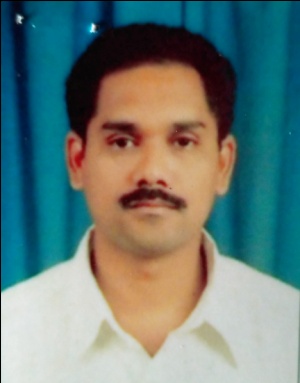 1. NAME: BORRA.SRINIVAS2. DESIGNATION AND: LECTURER    PLACE OF WORK       : IDEAL COLLEGE OF ARTS AND SCIENCES (A)                                          KAKINADA-533003, E.G.Dt.                                          AP., INDIA. 3. DATE OF BIRTH:    30-08-19734. NATIONALITY: INDIAN	5. MOBILE NUMBER: 98492020816. E-MAIL:  borrasrinivas60@gmail.com7. ADDRESS FOR COMUNICATION: BORRA.SRINIVAS  				     LECTURER IN CHEMISTRY                                                               IDEAL COLLEGE OF ARTS AND SCIENCES (A)                                                               KAKINADA-533003                                                               AP., INDIA.8. DETAILS OF EDUCATIONAL QUALIFICATIONS:9.EXPERIENCE:10. REGIONAL /STATE/NATIONAL LEVEL CONFERENCES/ WORK SHOPS/ SEMINARS:A) MODERN ASPECTS OF SPECTROSCOPIC TECHNIQUES, 27-02-2016B)  MODERN ASPECTS OF ORGANIC SPECTROSCOPIC TECHNIQUES, 10-02-201711. ADMINISTRATIVE EXPERIENCE:    ASSISTANT COORDINATOR IN IGNOU12. TRAINING PROGRAMS /COURSES ATTENDED: NILS.NO  COURSE           UNIVERSITY      YEARSPECILIZATION1M.SCANDHRA UNIVERSITY1994-96INORGANIC CHEMISTRY2M.PHILACHARYA NAGARJUNA UNIVERSITY2007CHEMISTRYS.NO      DESIGNATION        NAME OF THE COLLEGE DATE OF JOINING       EXPERIENCE1LECTURERBh.S.R. & V.L.M. DEGREE COLLEGE05-08-19964 YEARS2LECTURERIDEAL P.G. COLLEGE.16-12-200017 YEARS